 《 SMF TAKARABUNE-EXHIBITION 2019 》　 ENTRY SHEET SMF 宝 船 展 2019 「夢のシート （アートプロジェクトの素）」キャプションName 作家名：  Title of the project（work）プロジェクトまたは作品タイトル： Year of realization 実現（予定）年：  Description プロジェクトまたは作品についての記述： 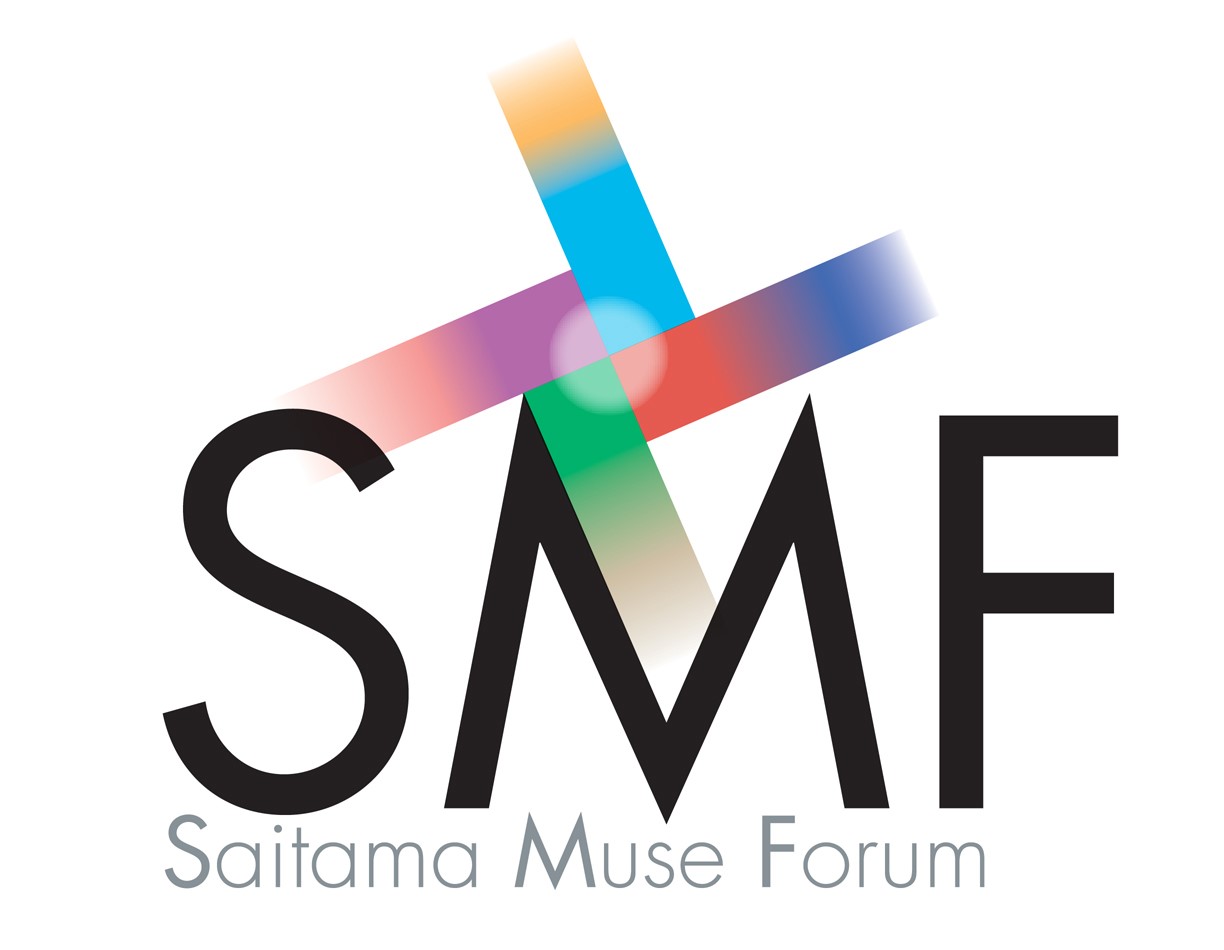 Other remarks 備考： 《 SMF TAKARABUNE-EXHIBITION 2019 》ENTRY SHEET     SMF 宝 船 展 2019 「夢のシート （アートプロジェクトの素）」作品イメージReference images（drawings, photos,models）参考図版（素描、写真、模型など）： 